Wyniki po II serii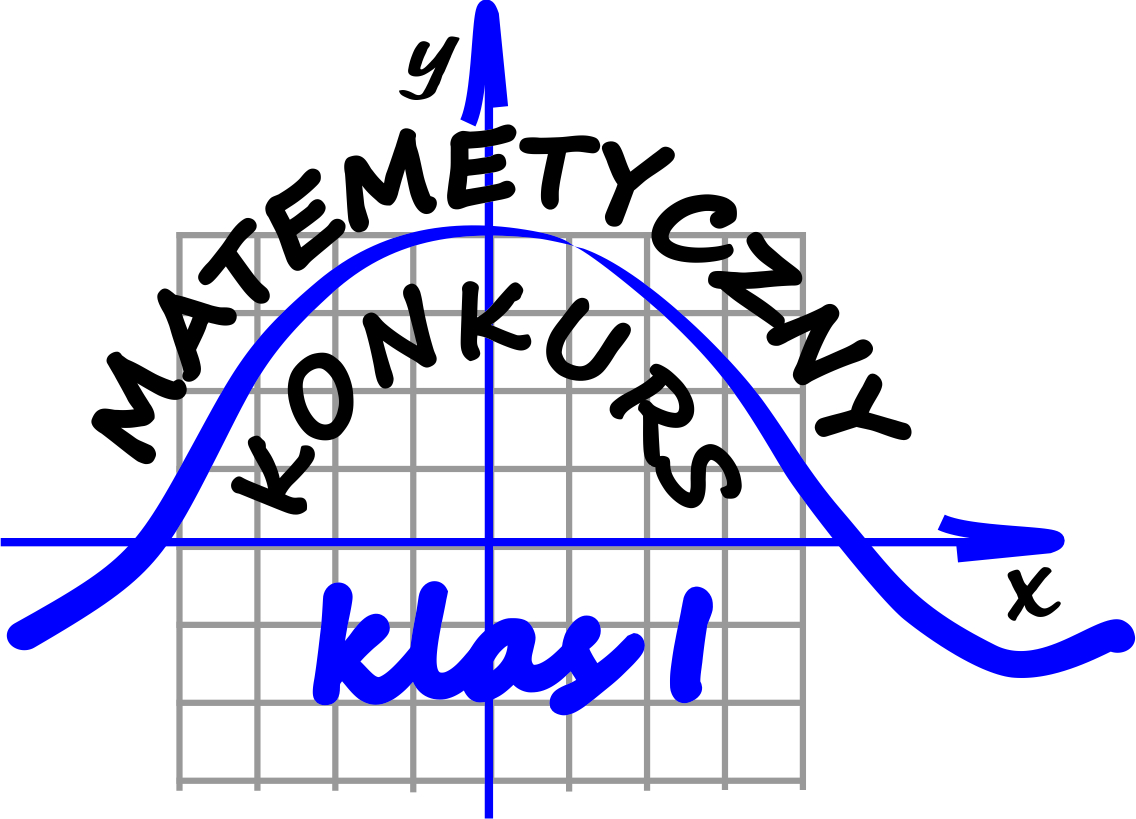  Gratulujemy i zapraszamy do rozwiązywania kolejnych zadań konkursowych!!!L.p.Nazwisko i imięKlasaIlość punktów1ZIÓŁKO Dominik1R332PERC Bartłomiej1LS333SUROWIEC Alan1R324SŁOMBA Paweł1P285STALA Krystian1M226STACHURA Kacper1M227BRZANA Mikołaj1R218GŁODZIK Tomasz1AI209HORODEWSKI Bartosz1AI2010KRUPA Michał1M1511KRAWIEC Kamil1M1512DOLOT Oskar1M1313WNUK Rafał1BI1214GŁAWA Karol1P1215KUZARA Kamil1BI1116ZIELIŃSKI Adam1BI1117MAZIARSKI Mateusz1BI918KOŁEK Krystian1M819RUSZKIEWICZ Patryk1BI620OLSZÓWKA Oskar1BI4